Doorstroomdossier vo – vo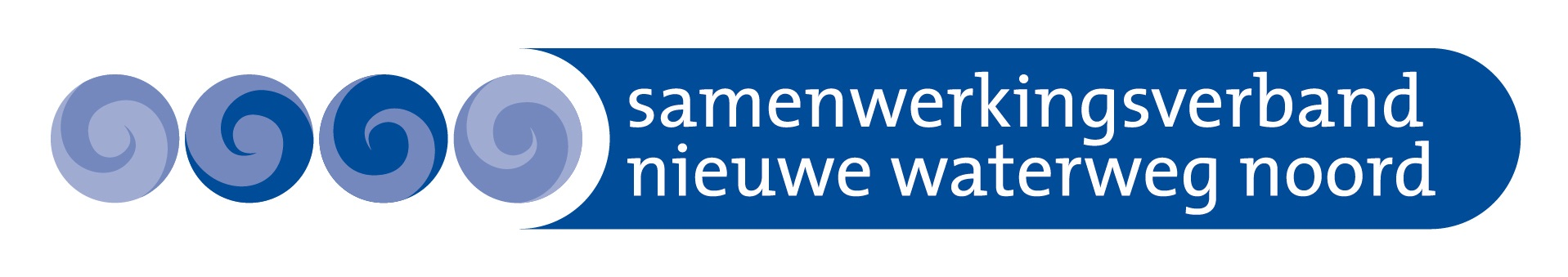 Algemene gegevens leerlingAlgemene gegevens school/locatieVerzuimgegevensBeschrijving van de leerlingReden(en) voor de schoolwisselingIndien aanwezig en relevant graag bijvoegen:DyslexieverklaringDyscalculieverklaringAanwijzing lwooToelaatbaarheidsverklaring praktijkonderwijsOT formulierenBeschikking Extra OndersteuningUitdraai recente rapportcijfersUitdraai recente Cito Vas-toetsenOPPHandelingsplan Uitdraai Eindtoets basisonderwijsOnderwijskundig rapport basisonderwijsOnderzoeksverslagenIntelligentiegegevensAndere gegevens, nl. Ouder(s)/verzorger(s)De ouder(s)/ verzorger(s) en leerling hebben kennisgenomen van de inhoud van dit doorstroomdossier. Ouder(s)/ verzorger(s) en leerling geven toestemming voor het doorgeven van de genoemde relevante informatie uit onderzoek/rapportage/handelingsplannen aan de betreffende school.Handtekening ouder(s)/ verzorger(s)			Handtekening leerling……………………………………				……………………………………….Ondertekening namens de verwijzende instellingDatum: 	Naam:	Functie:	Handtekening	………………………………………………Naam leerling:jongen/meisjeGeboortedatum:Adres:Postcode en plaats:Telefoonnummer(s):E-mailadres:Schoolniveau en klas:Schoolloopbaan vo/klassenverloop:Klas  1               2                3               4              5               6(Bij doublure twee hokjes bij de betreffende groep aanvinken.)Naam basisschoolType basisonderwijsRegulier / SBO / speciaal onderwijsSchoolloopbaan baoVanaf groep 3Gr.3              4                5                6              7                8Betrokken andere externen:Betrokken andere externen:Organisatie:Naam:Email:Telefoonnummer(s)Organisatie:Naam:Email:Telefoonnummer(s)School/locatie:BRINnummer:Adres:Postcode en plaats:Telefoonnummer:Postadres, postcode en plaats:Mentor/Contactpersoon:E-mailadres:Zorgcoördinator:E-mailadres:Gezinsspecialist:E-mailadres:OOS:E-mailadres:Is er sprake van regelmatig en/of zorgwekkend verzuim? ja neeZo ja, toelichting:Is er contact geweest met leerplicht? ja neeIs contact gewenst? ja nee